Γλώσσα 6η Ενότητα Τελικές λέγονται οι προτάσεις που δηλώνουν το σκοπό που οδηγεί σε μια ενέργεια, μ' άλλα λόγια για ποιο σκοπό γίνεται η πράξη που αναφέρεται στο ρήμα της πρότασης από την οποία εξαρτάται. Εισάγονται:Με τους τελικούς συνδέσμους: για να,  να (με τη σημασία του για να).ΠαραδείγματαΑγόρασε καινούρια τηλεόραση, για να δει τους αγώνες. (αγόρασε καινούρια τηλεόραση με σκοπό να δει τον αγώνα)Έσκυψε να αποφύγει την μπάλα. (για να αποφύγει την μπάλα) (έσκυψε με σκοπό να αποφύγει την μπάλα Βουλητικές προτάσεις εκφράζουν επιθυμία, σχεδιασμό ή  ευχή. Εισάγονται με το να , επειδή είναι πάντα σε υποτακτική.Είναι αντικείμενα ρημάτων όπως: θέλω, μπορώ, εύχομαι,αναγκάζομαι, σκοπεύω κ.ά.Επίσης, είναι υποκείμενα απρόσωπων ρημάτων και απρόσωπων εκφράσεων όπως: πρέπει, χρειάζεται, απαγορεύεται, είναι ανάγκη, είναι αδύνατον κ.ά.ΘΥΜΑΜΑΙΑν στη θέση του να μπαίνει το για να τότε είναι τελική.Αν ΔΕΝ μπαίνει είναι βουλητική.Αποτελεσματικές ή συμπερασματικές προτάσεις είναι δευτερεύουσες εξαρτημένες προτάσεις που φανερώνουν το αποτέλεσμα μιας πράξης.Οι αποτελεσματικές/συμπερασματικές προτάσεις αρχίζουν:α.  με αποτελεσματικούς συνδέσμους: ώστε και που.Μετά τα ώστε και που συχνά υπάρχει το να:Η άρνηση στις αποτελεσματικές/συμπερασματικές προτάσεις είναιδε(ν) ή μη(ν).
Ομώνυμα λέγονται οι λέξεις που προφέρονται με τον ίδιο τρόπο, αλλάέχουν διαφορετική σημασία και (συνήθως) γράφονται διαφορετικά:π.χ. ψηλός (= που έχει μεγάλο ύψος), ψιλός (= λεπτός)
Παρώνυμα λέγονται οι λέξεις που μοιάζουν αρκετά στην προφορά, αλλάέχουν διαφορετική σημασία και γράφονται διαφορετικά:π.χ. σφήκα – σφίγγα     
       αμυγδαλιές – αμυγδαλές         καμάρα – κάμαρα       αχόρταγος – αχόρταστος        στήλες – στύλος       στερώ – υστερώ             τεχνητός – τεχνικός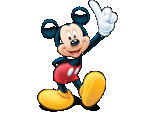 Αντωνυμίες είναι οι κλιτές λέξεις που χρησιμοποιούμε στη θέση των ονομάτων και χωρίζονται στις ακόλουθες κατηγορίες: προσωπικές, κτητικές, αυτοπαθείς, οριστικές, δεικτικές, ερωτηματικές, αόριστες και αναφορικές. Οι προσωπικές αντωνυμίες, που παίρνουν τη θέση ενός ονόματος, φανερώνουν τα τρία πρόσωπα: εγώ, εσύ, αυτός. Για κάθε πρόσωπο της προσωπικής αντωνυμίας υπάρχουν οι δυνατοί και οι αδύνατοι τύποι .Οι προτάσεις ανάλογα με το περιεχόμενό τους διακρίνονται σε:1. Προτάσεις κρίσεως (ή αποφαντικές): Είναι οι προτάσεις στις οποίες ο ομιλητής μάς πληροφορεί για κάτι, διατυπώνει μια κρίση.  Με άλλα λόγια είναι αυτές στις οποίες ο ομιλητής αναφέρεται σε καταστάσεις ή γεγονότα τα οποία πιστεύει πως είναι αληθινά. Ως σημείο στίξης χρησιμοποιείται η τελεία.Π.χ. Θα πάω στο γήπεδο.  Αύριο θα βρέξει.2. Προτάσεις επιθυμίας: Είναι οι προτάσεις στις οποίες ο ομιλητής εκφράζει μια ευχή, επιθυμία, παράκληση ή προσταγή. Ως σημείο στίξης χρησιμοποιείται η τελεία ή το θαυμαστικόΠ.χ. Φύγε γρήγορα! (Προσταγή) /  Θα ήθελα ένα παγωτό. (Επιθυμία)3. Προτάσεις επιφωνηματικές: Είναι οι προτάσεις στις οποίες ο ομιλητής εκφράζει έκπληξη, θαυμασμό , δυσφορία ή κάποιο άλλο συναίσθημα. Συνοδεύεται από θαυμαστικό.Π.χ. Τι θαυμάσια νέα! Το φαγητό ήταν απαίσιο!4. Προτάσεις ερωτηματικές: Είναι οι προτάσεις στις οποίες ο ομιλητής διατυπώνει μια ερώτηση. Συνοδεύεται από ερωτηματικό.Π.χ. Πότε έφτασες; Πώς σε λένε;